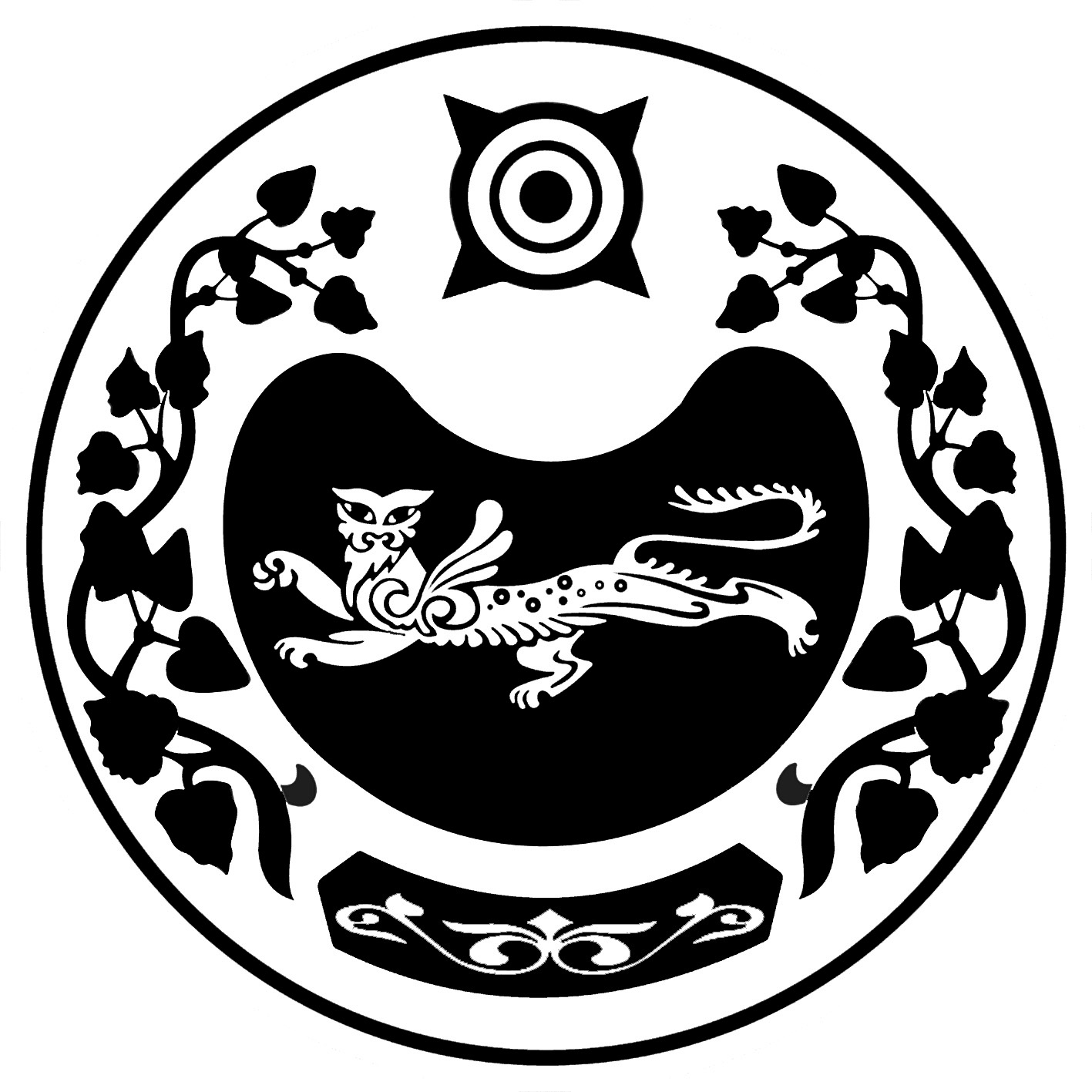 П О С Т А Н О В Л Е Н И Еот  21 января 2020 г.                                                                                            №  5-пс. ВесеннееО внесении изменений в постановление администрации Весенненского сельсовета от 10.12.2013г. №88-п «О местном звене предупреждения и ликвидации чрезвычайных ситуаций муниципального образования Весенненский сельсовет» 	Рассмотрев протест прокуратуры Усть-Абаканского района от 20.01.2020 № 7-6-2020 на постановление администрации Весенненского сельсовета от 10.12.2013г. №88-п «О местном звене предупреждения и ликвидации чрезвычайных ситуаций муниципального образования Весенненский сельсовет», утверждено Положение о местном звене предупреждения и ликвидации чрезвычайных ситуаций муниципального образования Весенненский сельсовет (далее по тексту -Положение), в целях приведения нормативных правовых актов в соответствии с действующим Федеральным законодательством, руководствуясь Уставом муниципального образования Весенненский сельсовет, администрация Весенненского сельсовета ПОСТАНОВЛЯЕТ:Внести в Положение следующие изменения:1.1.Пункт 2 Положения изложить в новой редакции:-Единая система объединяет органы местного самоуправления и организаций, в полномочия которых входит решение вопросов по защите населения и территорий от чрезвычайных ситуаций, в том числе по обеспечению безопасности людей на водных объектах;1.2. В пункте 7 Положения слова «в области защиты населения и территорий от чрезвычайных ситуаций» заменены словами « по защите населения и территорий от чрезвычайных ситуаций, в том числе по обеспечению безопасности людей на водных объектах».       2. Данное постановление вступает в силу со дня его официального опубликования (обнародования). 3.   Контроль исполнением данного постановления оставляю за собой. Глава Весенненского сельсовета                                                                                 В.В. ИвановУТВЕРЖДЕНОпостановлением  Главы Весенненского сельсовета         от   г. № 88-пПОЛОЖЕНИЕо местном звене предупреждения и ликвидации чрезвычайных ситуаций муниципального образования Весенненский сельсовет Настоящее Положение определяет порядок организации и функционирования местного звена предупреждения и ликвидации чрезвычайных ситуаций муниципального образования Весенненский сельсовет.Единая система объединяет органы местного самоуправления и организаций, в полномочия которых входит решение вопросов в области защиты населения и территорий от чрезвычайных ситуаций, в том числе по обеспечению безопасности людей на водных объектах.Органы управления местного звена предупреждения и ликвидации чрезвычайных ситуаций муниципального образования Весенненский сельсовет  объединяют объектовые органы управления по предупреждению и ликвидации чрезвычайных ситуаций, предусмотренных Федеральным законом "О защите населения и мероприятий от чрезвычайных ситуаций природного и техногенного характера.На объектовом уровне приказами руководителей создаются органы управления – комиссии по предупреждению и ликвидации чрезвычайных ситуаций и обеспечению пожарной безопасности; резервы финансовых и материальных ресурсов.Координационными органами территориальной подсистемы предупреждения и ликвидации чрезвычайных ситуаций Республики Хакасия являются :-на местном уровне (в пределах территории муниципального образования) - Комиссия по предупреждению и ликвидации чрезвычайных ситуаций и обеспечению пожарной безопасности при администрации муниципального образования Весенненский сельсовет;-на объектовом уровне (в пределах организации, объекта) – Комиссия по предупреждению и ликвидации чрезвычайных ситуаций и обеспечению пожарной безопасности организации, объекта.Комиссия по предупреждению и ликвидации чрезвычайных ситуаций и обеспечению пожарной безопасности на территории  муниципального образования Весенненский сельсовет возглавляется главой Весенненского сельсовета, комиссии структурных подразделений администрации Весенненского сельсовета возглавляются соответствующими руководителями или их заместителями. Постоянно действующим органом управления местного звена подсистемы предупреждения и ликвидации чрезвычайных ситуаций являются:на местном уровне – комиссия по предупреждению и ликвидации чрезвычайных ситуаций муниципального образования  Весенненский сельсовет; на объектовом уровне – работники управлений, организаций, специально уполномоченные решать задачи по защите населения и территорий от чрезвычайных ситуаций, в том числе по обеспечению безопасности людей на водных объектах. Постоянно действующие органы управления создаются и осуществляют свою деятельность в порядке, установленном законодательством  Российской Федерации, Республики Хакасия и иными нормативными актами.К силам и средствам местного звена территориальной подсистемы РСЧС относятся силы и средства постоянной готовности, предназначенные для оперативного реагирования на чрезвычайные ситуации и проведения работ по их ликвидации. 10. Основу сил постоянной готовности муниципального образования Весенненского сельсовета составляет  добровольная пожарная дружина, оснащенная         необходимыми инструментами и техникой. 11.Состав и структуру сил постоянной готовности определяют органы местного самоуправления, организации, службы исходя из возложенных на них задач, по предупреждению и ликвидации чрезвычайных ситуаций. Привлечение аварийных групп, медицинских, пожарных служб, групп охраны общественного порядка и других необходимых сил осуществляется в соответствие планов взаимодействия. Подготовка работников местного самоуправления, руководящего состава объектов и управлений к действиям по предупреждению и ликвидации чрезвычайных ситуаций осуществляется в порядке, установленном Правительством Российской Федерации, Правительством Республики Хакасия, нормативно-правовыми актами муниципального образования  Весенненский сельсовет. Для ликвидации чрезвычайных ситуаций создаются и используются резервы финансовых и материальных ресурсов органов местного самоуправления, организаций. Порядок создания, использования и восполнения резервов, финансовых и материальных ресурсов определяется законодательством Российской Федерации, нормативно-правовыми актами органов местного самоуправления. Объем резервов материальных ресурсов для ликвидации чрезвычайных ситуаций, а также контроль за их созданием, хранением, использованием устанавливаются создающим их органом. Управление территориальной подсистемы осуществляется с использованием системы связи и оповещения, каналов сети связи общего пользования, единой дежурно-диспетчерской службы, обеспечивающих доведение сигналов и информации до органов управления всех уровней местного звена территориальной подсистемы РСЧС. Для приема сообщений в чрезвычайных ситуациях, в том числе вызванных пожарами, в телефонных сетях населенных пунктов устанавливается единый номер – 01, 2-11-01 ( сотовый – 010,112)Сроки и формы представления информации устанавливаются Министерством по делам ГО и ЧС Республики Хакасия.Проведение мероприятий по предупреждению и ликвидации чрезвычайных ситуаций в рамках местного звена территориальной подсистемы РСЧС осуществляются на основе планов органов местного самоуправления, структурных подразделений и организаций. При отсутствии угрозы возникновения чрезвычайных ситуаций на территории местного самоуправления система РСЧС функционирует в режиме повседневной деятельности. 21.Решением главы муниципального образования, структурных подразделений и организаций на территории которых могут возникнуть или возникли чрезвычайные ситуации может устанавливаться одни из следующих режимов: а) режим повышенной готовности – при угрозе возникновения чрезвычайных ситуаций; б) режим чрезвычайной ситуации – при возникновении и ликвидации чрезвычайной ситуации.Решением главы муниципального образования и руководителей организаций о введении для соответствующих органов управления и сил режима повышенной готовности или режима чрезвычайной ситуации определяются: а) обстоятельства, послужившие основанием для введения режима повышенной готовности и режима чрезвычайной ситуации; б) границы территорий, на которой может возникнуть чрезвычайная ситуация, или границы зоны чрезвычайной ситуации; в) силы и средства, привлекаемые на чрезвычайную ситуацию; 	г) перечень мер по обеспечению защиты населению от чрезвычайных ситуаций или организация ее ликвидации; д) должностные лица ответственные за осуществляемые мероприятия по предупреждению или ликвидации чрезвычайной ситуации. 23.Руководители местного самоуправления должны информировать население о введении на конкретной территории соответствующего режима и других действиях в рамках данного режима.При устранении обстоятельств, послуживших основанием для введения определенного режима, отменяют установленный режим функционирования органов управления и сил территориальной подсистемы.Основными мероприятиями, проводимыми органами самоуправления и силами местного звена, являются: а) в режиме повседневной деятельности: изучение состояния окружающей среды, мониторинг опасных природных явлений и техногенных процессов, способных привести к возникновению чрезвычайных ситуаций, прогнозирование чрезвычайных ситуаций; сбор,  обработка и обмен в установленном порядке защиты населения и территорий от чрезвычайных ситуаций и обеспечение пожарной безопасности; разработка и реализация целевых программ и мер по предупреждению чрезвычайных ситуаций и обеспечению пожарной безопасности;планирование действий органов управления и сил местного звена ТП РСЧС организация подготовки и их деятельности; подготовка населения в области защиты от чрезвычайных ситуаций, в том числе к действиям при получении сигналов экстренного оповещения; руководство созданием и хранением резервов материальных ресурсов для ликвидации чрезвычайных ситуаций;  проведение мероприятий по подготовке к эвакуации населения, материальных и культурных ценностей, эвакуация, возвращение населения  в места постоянного проживания, а также жизнеобеспечение населения в чрезвычайной ситуации; ведение статистической отчетности о чрезвычайных ситуациях. б) в режиме повышенной готовности: усиление контроля за состоянием окружающей среды, мониторинг опасных природных явлений и техногенных процессов, способных привести к возникновению чрезвычайных ситуаций, прогнозирование чрезвычайных ситуаций, а также оценка их социально-экономических последствий; введение при необходимости круглосуточного дежурства на стационарных пунктах управления;непрерывный сбор, обработка и передача информации руководству, информирование населения о приемах и методах защиты;принятие оперативных мер по предупреждению возникновения и развития чрезвычайных ситуаций, повышения устойчивости и безопасности функционирования организаций в чрезвычайных ситуациях;уточнение планов действий (взаимодействий) по предупреждению и ликвидации чрезвычайных и иных документов;при необходимости формирование оперативных групп и выдвижение их в предполагаемые районы действий, а также привлечение сил и средств;восполнение при необходимости резервов материальных ресурсов, созданных для ликвидации чрезвычайных ситуаций.в) в режиме чрезвычайной ситуации:непрерывный контроль за состоянием окружающей среды, мониторинг и прогнозирование развития возникших чрезвычайных ситуаций, а также оценка их социально-экономических  последствий;информирование населения о чрезвычайных ситуациях, их параметрах и масштабах, поражающих факторах, принимаемых мерах по обеспечению безопасности населения и территорий, приемах и способах защиты, порядке действий, правилах поведения в зоне чрезвычайной ситуации, о правах граждан в области защиты населения и территорий от чрезвычайных ситуаций и социальной защиты пострадавших, в том числе о праве получения предусмотренных законодательством Российской Федерации выплат, о порядке восстановления утраченных в результате чрезвычайных ситуаций документов.оповещение руководителей республиканских органов исполнительной власти, органов местного самоуправления и организаций, а также населения о возникших чрезвычайных ситуациях;проведение мероприятий по защите населения и территорий от чрезвычайных ситуаций; организация работ по ликвидации чрезвычайных   ситуаций и всестороннему обеспечению действия сил и средств местного звена территориальной подсистемы,  поддержанию общественного порядка в ходе их проведения, а также привлечению при необходимости в установленном порядке общественных организаций и населения к ликвидации возникших чрезвычайных ситуаций;непрерывный сбор, анализ и обмен информацией об обстановке в зоне чрезвычайной ситуации и в ходе проведения работ по ее ликвидации; организация   и   поддержание   непрерывного   взаимодействия республиканских органов   исполнительной  власти, органов местного самоуправления и организаций по вопросам ликвидации чрезвычайных ситуаций и их последствий;проведение мероприятий по жизнеобеспечению населения в чрезвычайных ситуациях.В режиме чрезвычайного положения органы управления и силы территориальной подсистемы функционируют с учетом особого правового режима деятельности органов государственной власти, органов местного самоуправления, структурных подразделений и организаций согласно подпункту  в п. 25 настоящего положения.Ликвидация  чрезвычайных ситуаций осуществляется  в соответствии со следующей установленной Правительством Российской Федерации классификацией чрезвычайных ситуаций:- локальной - силами и средствами организации; - местной - силами и средствами органа местного самоуправления;     - территориальной - силами и средствами Правительства Республики Хакасия;  28. При недостаточности указанных сил и средств привлекаются в установленном порядке силы и средства Правительства Республики Хакасия.29. Руководство силами   и   средствами,   привлеченными   к  ликвидации чрезвычайных ситуаций, и организацию их взаимодействия  осуществляют руководители  ликвидации чрезвычайных ситуаций.         30. Руководитель аварийно-спасательного формирования, прибывший в зону чрезвычайной ситуации первым, принимает полномочия руководителей  ликвидации чрезвычайных ситуаций и исполняет их до прибытия руководителей  ликвидации чрезвычайных ситуаций, определенных законодательством Российской Федерации, Республики Хакасия, планам действий по предупреждению и ликвидации чрезвычайных ситуаций или назначенных органами государственной власти, органами местного самоуправления, руководителями организаций, к полномочиям которых отнесена ликвидация чрезвычайных ситуаций.       31.Руководитель   ликвидации  чрезвычайных ситуаций по согласованию с органами местного самоуправления и организациями, на территориях которых возникла чрезвычайная ситуация, устанавливает границы зоны чрезвычайной ситуации, порядок и особенности действий по ее локализации, а также принимает решения по проведению аварийно-спасательных других неотложных работ.    32.Решения руководителя  ликвидации чрезвычайных ситуаций являются обязательными для всех граждан и организаций, находящихся в зоне   чрезвычайной  ситуации,   если   иное   не   предусмотрено законодательством Российской Федераций.  33.В случае крайней необходимости  руководители  ликвидации чрезвычайных  ситуаций вправе самостоятельно принимать решения по следующим вопросам: проведение эвакуационных мероприятий;остановка деятельности  организаций,  находящихся  в  зоне  чрезвычайной ситуации;проведение аварийно-спасательных работ на объектах и территориях организаций, находящихся в зоне чрезвычайной ситуации;ограничение доступа людей в зону чрезвычайной ситуации;разбронирование в установленном порядке резервов материальных ресурсов организаций, находящихся в зоне чрезвычайной ситуации, за исключением материальных ценностей государственного материального резерва;  использование в порядке, установленном законодательством, средств связи и оповещения, транспортных средств и иного имущества организаций, находящихся в зоне чрезвычайной ситуации;привлечение на добровольной основе населения к проведению неотложных работ, а также отдельных граждан, не являющихся спасателями, к проведению аварийно-спасательных работ;принятие других необходимых мер, обусловленных развитием чрезвычайных ситуаций и ходом работ по их ликвидации. 34.Руководители  ликвидации чрезвычайных ситуаций незамедлительно информируют о принятых ими в случае крайней необходимости решениях соответствующие органы исполнительной власти, органы местного самоуправления и организации. 35. Финансирование местного и объектовых уровней территориальной подсистемы осуществляется за счет средств соответствующих бюджетов, средств организаций.   36.Финансирование целевых программ по защите населения и территорий от чрезвычайных ситуаций, по обеспечению устойчивого функционирования организаций осуществляется в соответствии с законодательством Российской Федерации и Республики Хакасия.   37.Финансирование  мероприятий по ликвидации  чрезвычайных ситуаций осуществляется за счет средств организаций,  находящихся в зонах чрезвычайных ситуаций, а также республиканского и местных бюджетов, страховых фондов и других источников. При недостаточности сил, средств руководство муниципального образования может обратиться за оказанием финансовой помощи к Правительству Республики Хакасия.             38. Порядок организации и  осуществления работ по профилактике  пожаров и непосредственному их тушению, а также проведения аварийно-спасательных и других  работ, возложенных на пожарную охрану, определяется законодательными и иными нормативными правовыми актами в области пожарной безопасности, в том числе техническими регламентами. Тушение пожаров в  лесах осуществляется  в соответствии с законодательством      Российской Федерации. РОССИЯ ФЕДЕРАЦИЯЗЫХАКАС РЕСПУБЛИКАЗЫВЕСЕННЕНСКАЙ ААЛ ЧOБIНIНУСТАF-ПАЗЫРОССИЙСКАЯ ФЕДЕРАЦИЯРЕСПУБЛИКА ХАКАСИЯАДМИНИСТРАЦИЯВЕСЕННЕНСКОГО СЕЛЬСОВЕТА